Federico Lipparoni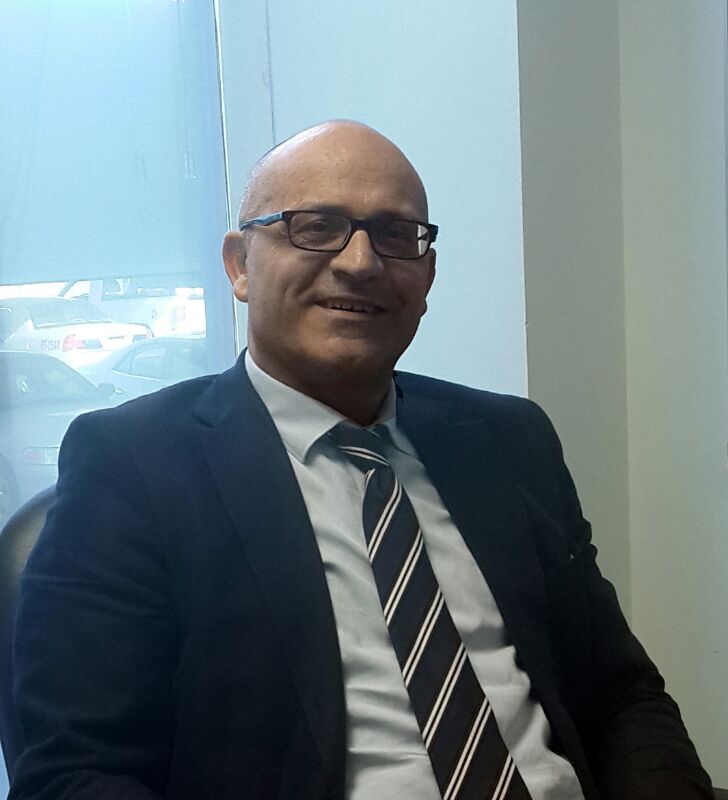 Terraces of Juffair, Road 2468, Block 324, Bldg 4669.Manama, Kingdom of Bahrain.Tel : +97339774210,+966537484462Skype ID: federico.lipparoni1TERTIARY QUALIFICATIONSMatriculation Exemption:G. Alessi High School, Perugia, Italy.Degree in Architecture, 1991University of Florence, ItalyMemberships:Member of the Italian Board of Architects, 1992-2012.Aspiring towards scaling heights in Architectural Design Projects in a competitive environment.30 years of extensive experience in design architecture, project management, including resource utilization and team management. Competent in planning and cost effectively completing architectural projects starting from landscape design to towns and buildings. Skilled at providing technical support and developing new processes through ongoing, monitoring, defect determination and improvement solutions. Expert in completing projects within crucial timelines and budgets. Strong technical and methodical aptitude with ability to create, analyze and coordinate data.Accomplishments Design Architecture:Spearheaded cost effective architectural design projects with in-depth knowledge of antique principles such as: mass, volume, texture, environment, climate, space, materials and codes landscape, space concepts and pragmatic elements like cost, construction and technology.Recognized for cost effective planning and architectural designing of landscapes, towns and buildings particularly using AutoCAD 2D, Sketch Up and Hand Drawings as well.Knowledge electrical systems for architectural projects including designing electrical layout, managing plumbing plans, heating and AC requirements.Project Management:Managed and organized project operations and personnel, strategic plan development, forecasting and architectural plan implementation. Prepared & implemented strategies streamlining existing work-flows in order to increase efficiency.Initiated reporting for both the design and construction of built environment as required.Liaised with consultants and building officials to bring projects to their successful conclusionTook corrective action by directing changes in project activities or, in some cases, coordinating the revision of project plans.Built long-term client relationships to efficiently and effectively meet business objectives.Contract Management:Created and maintained schedules utilizing methods that best suited the scope and complexity of individual projects.Reviewed bids, negotiated contracts and purchase orders and periodically tracked costs and revenues in a manner consistent with keeping project budgets within predetermined limitations.Established necessary relationships with city officials in order to secure building permits for a variety of projects.Carried out assignments of engineers and support staff, coordination with clients, consultants, subcontractor and suppliers, control of material procurement.Oversaw on-site repair and maintenance workshops for equipment utilized on site.Quality ManagementDelivered outputs to the highest possible standards and monitored all areas involved, ensuring that all tasks were completed accurately.Regularly monitors and determines if the project is being executed in a manner indicating that the work, when completed, will be in accordance with the contract documents.Employment History:Senior Design Manager / Archen Engineering, Saudi Arabia : April 2015 to PresentSeconded to MOI (Ministry of Interior Technical team)My Duties include the following:Architectural/Interior concept design of infrastructure master plan, mixed use residential / hospitality / offices / guards training center, Bahrain, KSA.Projects size varies from  : 20,000 SQM to 8,000,000 SQMManaging multidisciplinary team: Architecture, infrastructure, civil, electrical, mechanical, communications and contract.Concept Design.Design development and documentation co-ordinationMaterials & Vendors selectionProgress, budgeting, project control, site supervision.Coordination with the parties involved in Notable clients and projects, include the following:Infrastructure development design of MOI Mega Sites, KSA  2016/18KSA National archive Buildings, KSA 2017Construction of a New Helipad, KSA 2016/2018Interior Design of the  Exhibition Center, KSA 2017Renovation of VIP offices,  KSA 2017/2018 Rehabilitation of Command and control Center, KSA 2017New Penitentiary Program, KSA 2016 Training city KSA, 2016Maritime Modernization Program, KSA. 2015Training Center conceptual Master planning, KSA. 2015Office Buildings , KSA.2015Health care center, KSA.2016Infrastructure Conceptual Master planning, KSA. 2016Helipad complex, Conceptual, DD,PMO, KSA.2016Infrastructure Conceptual Master planning, KSA. 2016Senior Design director / Jacobs Zate (Al Khobar – KSA) : June 2011 to March 2015My Duties include the following:Concept designDesign development and documentation co-ordinationMaterial selectionProgress, budget, project controlProject management and site supervisionClient liaisonsNotable Clients and projects included in the following :RasTanura Refinery, clean fuel and toluene, new extension.Project size : 100,000 SQM – New infrastructures, including several bridges, new security gates, control building, office building, utilities buildings, warehouses.Managing multidisciplinary team : Architecture, infrastructure, civil, electrical, mechanical, communications, RasTanura – KSAStarted September 2014 – First design face completion June 2015.Kaust New Student HousingKing Abdul Aziz Science & Technology UniversityProject Size : 200,000 SQM.Produced and managed Architectural / Interior design conceptsInterface with Kaust engineering team and HOK Kaust Master plan Architects.Kaust – Jeddah – KSAStarted October 2013 – first design face completion June 2014Jacobszate headquarter buildingAl Khobar – KSAProject size : 25,000 SQM, G+12 Story buildingProduced and managed Architectural / Interior design concept and design development, material selection, site supervision quality team.Started October 2012 – completion September 2014Saudi Aramco Science & Technology Exhibition CenterESC, Facelift – Detailed design phase,Project size : 5,000 SQMManaged detail design phase, Architectural and Interior design, project control and material selectionDharan – KSAStarted December October 2013 – Completion May 2014Saudi Aramco, Shaybah Border CampShaybah – KSAProject Size : 15,000 SQM (Admin buildings, soldier dormitory buildings, ammunition warehouse, kitchen / dining building, GYM and recreational building, mosque, fuel station.Produced & managed architecture / interior design concept, material selection.Started February 2013 – completion July 2013Saudi Aramco, Shaybah Wild Life SanctuaryShaybah – KSAProject Size : 10,0000 SQM, Museum, visitor center, animal rescue center, veterinary, warehouse, fuel staion.Produced & Managed Architectural / Interior Design concept, material selection.Started December 2012 – completion July 2013Saudi Aramco Science & Technology ESC, Facelift – Renovation concept designProject Size : 5,000 SQM, managed architecture / interior design conceptDharan – KSAStarted December / January 2013 – completion April 2013 HufHuf Health Center RenovationAl Hasa – KSAProject Size : 25,000 SQMProduced & Managed Interior design concept, schematic, detail design, material selection, vendors acquisition. Started December 2011 – Completion May 2013Saudi Aramco Juaymah Gas Plant - Juaymah new administration buildingJuaymah –KSAProject Size : 5,000 SQMProduced & managed interior design concept, schematic design, material selection, vendors acquisition.Started March 2012 – Completion October 2012Senior Architect / Project Manager (Plan + Architecture & Design), Bahrain : May 2008 to May 2011My Duties include the following :Concept designDesign development and documentation co-ordinationMaterial selectionProgress, budget, project controlSite supervisionClient liaisonsContract documentation compilationTender document compilationContractor selectionProcurement Notable Clients and projects included in the following :Mr. Bader HasanPrivate Villa in Tala Island, Bahrain.Project size 1600 SQMProduced and managed concept design, schematic design, material selection, procurement assistance.Started March 2011 – Completed July 2011Kazerooni Contracting CompanyVillas compound Amawj Island, BahrainProject Size : 6,000 SQMProduced and managed concept design, design development, material selection, suppliers selection, site supervision for 9 villas in AmawjStarted May 2011 – Completed December 2012Mr.Abdulla Al Ali Office at Platinum Tower – Seef, BahrainOffice interior fitoutProject size : 650 SQMProduced and managed concept design, detail design, project management, site supervisionStarted January 2011 – Expected completion January 2012Dr.NayefLouri Private Villa in Sanad, BahrainProject size :  1200 SQMProduced and managed concept design, design development, material selection, procurement assistance, project supervision.Started January 2011 – expected completion January 2012Private Villa in Riffa, BahrainProject size : 1800 SQMProduced and managed concept design, design development, material selection, procurement assistance, project manager for the whole fit out phaseStarted – April 2009 – Completed April 2011Kazerooni Contracting Company, BahrainTen Villas Compound Saar, BahrainProject size : 6500 SQMProduced and managed concept design (architecture and interior design), materials selection, suppliers selection, procurement assistance, site supervisionStarted August 2010 – Completed March 2011HH Shaikha Haya Bint Rashid Al Khalifa, The Royal Court of BahrainProject size : 2500 SQMProject Manager for the complete interior fit out of the new private villa of HH Shaikha HayaStarted February 2010 – Completed March 2011Kazerooni Contracting Company, BahrainThree Private villas Amwaj IslandProject size : 1500 SQMProduced and managed concept design, schematic design, materials selection, suppliers selection, site supervisionStarted – October 2009 – completed March 2011Private Villa in Riffa, BahrainProject Manager for the fit out of new swimming pool, lounge, fitness, recreation areaStarted April 2009 – Completed April 2010CristianLacroix retail shop at Moda Mall, Manama, BahrainProduced and managed concept design, project manager for the complete fit outStarted September 2009 – completed November 2009HH Shaikha May Bint Mohammed Al Khalifa (Minister of Culture and Information)Produced and managed concept design, project manager for the Water Garden at ShaikhEbrahim Cultural CenterMuharraq, BahrainStarted November 2008 – Completed May 2009Armani Casa Café at Al-Ahli Mall, Manama, BahrainProject manager, site supervisor of the new retail space of Armani Casa and caféStarted May 2008 – completed January 2009HH Shaikha May Bint Mohammed Al KhalifaProject manager, site supervisor for the complete fit out of the new auditorium in ShaikhEbrahim Cultural Center, Muharraq, BahrainStarted July 2008 – completed November 2008Architect / Project Manager at Laboratorio di Architettura Associates (Italy) : September 2002 to April 2008My Duties include the following :To promote the company and search for clientsConcept designDesign development and documentation co-ordinationTender document compilationLocal authority liaison, submissions, co-ordination and approvalsProgress, project control and budgetContractor selectionMaterial selectionsProcurementClient liaisonProject planningNotable Clients and projects included in the following :Rucoline Spa (Prototype of shop corner, japan) 	2007	BorgofioriSrl (residential building, Italy)		2007/2008Dott. Filistrucchi (Farm House –Spa, Italy)		2007/2008Dott. Ghini Hotel (Restaurant, Park, Italy)		2007/2008Manrico Cashmere Inc. (Store, USA)			2007MinioSrl (Antique Borough, Italy)			2006Rucoline Spa (Shoe Store, Italy)			2003/2004Manrico Cashmere Inc.				2004/2005Dott. Ghini (Residential, Italy)			2004/2005Oska GMBH (Show room, Germany)			2004Architect / Project Manager at F.B International New York, USA : January 2001 to August 2002Exhibitions organizer across USAMy Duties include the following :Liaise with the clientConcept designBrand identityProgress, project control and budgetLogisticLocal authority liaison, submissions, co-ordination and approvalsArchitect / Project Manager, freelancer: November 1992 to September 2000My Duties include the following :Concept designDesign development and documentation co-ordinationContract document compilationTender document compilationLocal authority liaison, submissions, co-ordination and approvalsContractor selectionMaterial selection ProcurementProgress, budget and project controlSite supervisionClient liaisonNotable Clients and projects included in the following :Manifattura di Ponte Felcino, renovation of an old industrial complex (19th century)Project architect, responsible for the whole aspects of the projectMarch 1998 to July 1999ICON Health & Fitness, Paris branch officeProject Manager :January 1997 to April 1998Kandis&Kandiceman, Fashion showroom, Munich,GermanyProject architect, site managerNovember 1992 to June 1997 ; February 1997 to June 1998ICON Health & Fitness, Italy & France branch officeProject managerComplete fit outFebruary 1996 to July 1996Maglificio di Marsciano, offices and productionProject architect / site managerMarch 1994 to January 1995Manrico Cashmere International, shops sites, Italy, France, USA and UKHandled planning of all details within the exhibitory realm in Italy, France, Germany, Spain and USA.Key Achievements :Spearheaded numerous projects across Italy, France, Germany and USA and showcase architectural excellence in designing layouts for various showrooms, hotels restaurants and banks.Expertly handled activities related to smooth execution of projects involving planning, logistics management, budgetingHandled planning of all details within the exhibitory realm in Italy, France, Germany, Spain and USAPlayed pivotal role in the supervision and planning of all architectural details for a new manufacturing company in Ponte Felcino, Italy and for individual brands in Italy, France and USA.Earlier Career SnapshotArchitect Freelancer : February 1987 to June 1992 Self established firmKey Achievements :Provided immense and effective support for various firms in organizing participation in trade shows across Italy and EuropeSuccessfully handled formulation and preparing layout of plans, overseeing logistics, installations, displays of furniture, etcAdvertising Coordinator : January 1984 to July 1987A fashion clothing company, GHINEA SRL, Perugia, ItalyVersace spa, Novara, ItalyAcquire exposure working as a wall painter, carpenter and electrician during academic studies.Key achievements :Involved in coordinating with the president of the company and the sales director for formulating and executing the annual campaign, planned, organized and realized the seasonal defiles.Conferred the responsibility of inaugurating a new showroom in Milan, Italy entailing duties like preparing a blueprint of the plan, searching for a construction enterprise and following up the work progress.ReferencesArch. DavideChiaverini – PAD (Plan + Architectural & Design) – Managing DirectorManama – Kingdom of Bahrain; Tel +973 396 86156e-mail : info@pad.bhDott.FrancescoGhini – Ghinea SRL – PresidentPerugia – Italy ;Tel +39 075 517 8743e-mail : info@ghineasrl.itDott.ManricoCalzoni – Manrico Cashmere Inc – Chief Executive on BoardNew York – USA; Tel +1 212 794 4200e-mail : manrico@manrico.comPORTFOLIO AVAILABLE UPON REQUEST